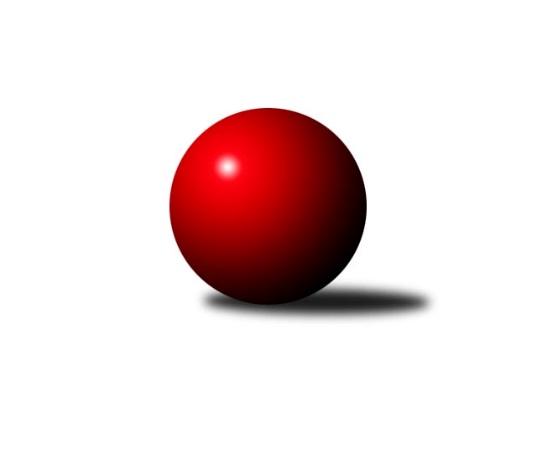 Č.20Ročník 2023/2024	24.2.2024Nejlepšího výkonu v tomto kole: 3458 dosáhlo družstvo: SK Podlužan Prušánky BJihomoravská divize 2023/2024Výsledky 20. kolaSouhrnný přehled výsledků:SK Podlužan Prušánky B	- TJ Sokol Mistřín B	5:3	3458:3430	14.0:10.0	22.2.TJ Lokomotiva Valtice  	- KK Kroměříž	6:2	3238:3056	17.0:7.0	23.2.TJ Sokol Husovice C	- KK Orel Ivančice	2:6	3253:3335	9.0:15.0	23.2.TJ Sokol Šanov B	- SK Kuželky Dubňany 	6:2	3280:3226	14.0:10.0	23.2.KK Slovan Rosice B	- TJ Sokol Brno IV	3:5	3332:3426	9.5:14.5	23.2.KK Vyškov C	- KC Zlín B	6:2	3388:3336	13.5:10.5	23.2.TJ Jiskra Otrokovice	- TJ Gumárny Zubří	4:4	3115:3138	14.5:9.5	24.2.Tabulka družstev:	1.	TJ Lokomotiva Valtice 	20	13	1	6	94.0 : 66.0 	254.0 : 226.0 	 3272	27	2.	KK Vyškov C	20	12	2	6	92.0 : 68.0 	251.0 : 229.0 	 3257	26	3.	SK Podlužan Prušánky B	20	11	2	7	90.0 : 70.0 	234.5 : 245.5 	 3260	24	4.	KK Orel Ivančice	20	12	0	8	87.0 : 73.0 	246.0 : 234.0 	 3269	24	5.	TJ Sokol Brno IV	19	10	2	7	75.5 : 76.5 	235.0 : 221.0 	 3319	22	6.	TJ Sokol Šanov B	20	9	2	9	79.0 : 81.0 	235.0 : 245.0 	 3241	20	7.	KC Zlín B	20	9	2	9	78.0 : 82.0 	239.0 : 241.0 	 3244	20	8.	TJ Gumárny Zubří	18	7	5	6	81.0 : 63.0 	227.5 : 204.5 	 3258	19	9.	TJ Sokol Mistřín B	19	9	1	9	75.0 : 77.0 	229.5 : 226.5 	 3227	19	10.	SK Kuželky Dubňany	20	9	1	10	82.0 : 78.0 	252.0 : 228.0 	 3259	19	11.	TJ Jiskra Otrokovice	20	6	5	9	73.0 : 87.0 	234.0 : 246.0 	 3220	17	12.	KK Slovan Rosice B	20	6	4	10	74.0 : 86.0 	233.0 : 247.0 	 3212	16	13.	KK Kroměříž	19	5	1	13	54.0 : 98.0 	212.0 : 244.0 	 3218	11	14.	TJ Sokol Husovice C	19	4	2	13	61.5 : 90.5 	205.5 : 250.5 	 3180	10Podrobné výsledky kola:	 SK Podlužan Prušánky B	3458	5:3	3430	TJ Sokol Mistřín B	Štěpánka Vytisková	144 	 150 	 139 	158	591 	 4:0 	 523 	 130	133 	 124	136	Drahomír Urc	Michal Teraz	134 	 136 	 141 	132	543 	 0:4 	 631 	 155	166 	 144	166	Dušan Ryba	Sára Zálešáková	136 	 135 	 145 	135	551 	 1:3 	 574 	 142	148 	 142	142	Adam Pavel Špaček	Josef Toman	156 	 171 	 120 	138	585 	 3:1 	 542 	 140	127 	 146	129	Luděk Svozil	Michal Tušl	129 	 135 	 183 	134	581 	 2:2 	 617 	 155	134 	 179	149	Jaroslav Polášek	Aleš Zálešák	159 	 155 	 142 	151	607 	 4:0 	 543 	 134	146 	 127	136	Radek Horákrozhodčí: vodoucí družstevNejlepší výkon utkání: 631 - Dušan Ryba	 TJ Lokomotiva Valtice  	3238	6:2	3056	KK Kroměříž	Roman Mlynarik	133 	 123 	 131 	146	533 	 4:0 	 500 	 129	116 	 130	125	Petr Kuběna	Josef Vařák	145 	 145 	 157 	118	565 	 4:0 	 481 	 119	111 	 140	111	Lenka Haboňová	Roman Krůza *1	124 	 134 	 127 	121	506 	 0:4 	 543 	 129	143 	 135	136	Daniel Mach	Marta Volfová	136 	 139 	 131 	142	548 	 3:1 	 481 	 136	113 	 131	101	Radek Ingr	Robert Herůfek	153 	 129 	 130 	128	540 	 4:0 	 495 	 124	127 	 125	119	Jiří Tesař	František Herůfek ml.	138 	 125 	 132 	151	546 	 2:2 	 556 	 144	157 	 123	132	Jaroslav Pavlíkrozhodčí:  Vedoucí družstevstřídání: *1 od 86. hodu Zbyněk ŠkodaNejlepší výkon utkání: 565 - Josef Vařák	 TJ Sokol Husovice C	3253	2:6	3335	KK Orel Ivančice	Radim Herůfek	132 	 141 	 134 	134	541 	 1:3 	 584 	 125	142 	 156	161	Vojtěch Šmarda	Vojtěch Stárek	141 	 166 	 165 	138	610 	 2:2 	 563 	 152	127 	 145	139	Jiří Zemek	Lukáš Lehocký	116 	 124 	 143 	154	537 	 2:2 	 539 	 126	141 	 137	135	Martin Maša	Marek Škrabal *1	124 	 106 	 143 	120	493 	 0:4 	 568 	 142	145 	 149	132	Martin Bublák	Petr Chovanec	134 	 148 	 114 	126	522 	 1:3 	 572 	 143	143 	 134	152	Jan Svoboda	Igor Sedlák	130 	 126 	 130 	164	550 	 3:1 	 509 	 117	123 	 138	131	Jaromír Klikarozhodčí:  Vedoucí družstevstřídání: *1 od 31. hodu Martin SedlákNejlepší výkon utkání: 610 - Vojtěch Stárek	 TJ Sokol Šanov B	3280	6:2	3226	SK Kuželky Dubňany 	Marian Bureš	137 	 136 	 144 	122	539 	 2:2 	 546 	 127	139 	 139	141	Marek Dostál	Petr Kesjár	162 	 119 	 135 	142	558 	 3:1 	 543 	 152	133 	 120	138	Tomáš Goldschmied	Kristýna Blechová	125 	 126 	 134 	123	508 	 0:4 	 572 	 131	140 	 143	158	Antonín Kratochvíla	Pavel Petrů	139 	 124 	 139 	155	557 	 3:1 	 527 	 137	134 	 110	146	Zdeněk Jurkovič	Ivana Blechová	141 	 144 	 160 	131	576 	 3:1 	 516 	 135	121 	 122	138	Roman Janás	Aleš Procházka	147 	 137 	 138 	120	542 	 3:1 	 522 	 129	136 	 131	126	Vít Svobodarozhodčí: Aleš ProcházkaNejlepší výkon utkání: 576 - Ivana Blechová	 KK Slovan Rosice B	3332	3:5	3426	TJ Sokol Brno IV	Jaroslav Smrž	147 	 121 	 144 	132	544 	 3:1 	 545 	 146	135 	 140	124	Lukáš Chadim	Petr Streubel	144 	 133 	 150 	147	574 	 3:1 	 556 	 130	162 	 141	123	Radoslav Rozsíval	Miroslav Ptáček *1	138 	 116 	 130 	138	522 	 0:4 	 581 	 142	144 	 150	145	Pavel Husar	Marián Pačiska	135 	 137 	 134 	130	536 	 0:4 	 592 	 148	152 	 141	151	Marek Rozsíval	Michal Klvaňa	137 	 144 	 128 	133	542 	 1.5:2.5 	 556 	 138	144 	 153	121	Radim Máca	Šárka Palková	164 	 154 	 151 	145	614 	 2:2 	 596 	 119	163 	 146	168	Miroslav Vítekrozhodčí: Petr Streubelstřídání: *1 od 57. hodu Kristýna KlištincováNejlepší výkon utkání: 614 - Šárka Palková	 KK Vyškov C	3388	6:2	3336	KC Zlín B	Jana Kurialová	155 	 138 	 145 	139	577 	 4:0 	 547 	 133	135 	 141	138	Tomáš Matlach	Vladimír Crhonek	167 	 131 	 140 	122	560 	 3:1 	 538 	 146	127 	 125	140	Miroslav Polášek	Jaroslav Zahrádka	131 	 120 	 131 	148	530 	 1:3 	 549 	 128	134 	 136	151	Jaroslav Trochta	Robert Mondřík	143 	 140 	 157 	146	586 	 2:2 	 584 	 151	156 	 136	141	Martina Zimáková	Břetislav Láník	133 	 141 	 132 	141	547 	 1:3 	 581 	 143	139 	 155	144	Radim Abrahám	Tomáš Procházka	159 	 136 	 167 	126	588 	 2.5:1.5 	 537 	 119	149 	 143	126	Zdeněk Bachňák *1rozhodčí: Břetislav Láníkstřídání: *1 od 26. hodu Filip VrzalaNejlepší výkon utkání: 588 - Tomáš Procházka	 TJ Jiskra Otrokovice	3115	4:4	3138	TJ Gumárny Zubří	Barbora Pekárková ml.	133 	 129 	 118 	137	517 	 3:1 	 503 	 118	126 	 136	123	Miroslav Macháček	Jiří Gach	132 	 124 	 129 	132	517 	 1.5:2.5 	 542 	 156	148 	 129	109	Ludmila Satinská	Michael Divílek ml.	126 	 134 	 139 	145	544 	 4:0 	 523 	 124	127 	 132	140	Jiří Satinský	Zdeněk Drlík	126 	 118 	 136 	144	524 	 2:2 	 505 	 115	129 	 138	123	Martin Štěpánek	Petr Jonášek	134 	 140 	 117 	120	511 	 3:1 	 523 	 129	135 	 146	113	Ota Adámek	Michael Divílek st.	114 	 112 	 123 	153	502 	 1:3 	 542 	 130	139 	 133	140	Tomáš Stodůlkarozhodčí: Barbora Divílková st.Nejlepší výkon utkání: 544 - Michael Divílek ml.Pořadí jednotlivců:	jméno hráče	družstvo	celkem	plné	dorážka	chyby	poměr kuž.	Maximum	1.	Martin Bublák 	KK Orel Ivančice	586.36	376.6	209.8	2.1	10/10	(621)	2.	Marek Rozsíval 	TJ Sokol Brno IV	576.40	375.0	201.5	2.2	10/10	(619)	3.	Dušan Ryba 	TJ Sokol Mistřín B	576.25	381.3	195.0	2.6	9/10	(631)	4.	Petr Streubel 	KK Slovan Rosice B	574.06	381.6	192.5	4.1	8/11	(620)	5.	Jiří Zemek 	KK Orel Ivančice	573.03	381.6	191.4	3.3	8/10	(614)	6.	Roman Mlynarik 	TJ Lokomotiva Valtice  	570.97	380.8	190.2	5.2	9/10	(621)	7.	Michael Divílek  ml.	TJ Jiskra Otrokovice	570.78	374.8	196.0	2.5	10/11	(605)	8.	Antonín Kratochvíla 	SK Kuželky Dubňany 	570.71	375.9	194.8	4.5	7/10	(593)	9.	Aleš Procházka 	TJ Sokol Šanov B	567.04	374.0	193.1	3.1	10/10	(619)	10.	Jiří Gach 	TJ Jiskra Otrokovice	561.16	380.8	180.3	5.9	9/11	(602)	11.	Štěpánka Vytisková 	SK Podlužan Prušánky B	560.21	375.6	184.6	2.9	7/10	(621)	12.	Jaroslav Polášek 	TJ Sokol Mistřín B	559.41	374.3	185.1	4.6	9/10	(617)	13.	Radim Máca 	TJ Sokol Brno IV	557.94	365.1	192.8	4.4	10/10	(605)	14.	Jan Svoboda 	KK Orel Ivančice	557.79	372.1	185.7	4.5	10/10	(615)	15.	Ludmila Satinská 	TJ Gumárny Zubří	557.07	374.9	182.1	3.9	10/10	(598)	16.	Martina Zimáková 	KC Zlín B	556.07	372.4	183.6	3.7	10/11	(591)	17.	Daniel Mach 	KK Kroměříž	555.91	378.7	177.3	6.7	10/10	(602)	18.	Aleš Zálešák 	SK Podlužan Prušánky B	555.79	373.7	182.1	5.2	8/10	(607)	19.	Pavel Husar 	TJ Sokol Brno IV	555.58	371.4	184.2	5.9	9/10	(603)	20.	Miroslav Ptáček 	KK Slovan Rosice B	555.32	377.8	177.5	7.2	8/11	(578)	21.	Josef Toman 	SK Podlužan Prušánky B	555.31	372.7	182.6	5.9	9/10	(613)	22.	Milan Svačina 	KK Vyškov C	555.08	371.5	183.6	5.2	8/10	(603)	23.	Marta Volfová 	TJ Lokomotiva Valtice  	554.69	373.1	181.6	6.8	10/10	(628)	24.	Marek Dostál 	SK Kuželky Dubňany 	552.06	367.1	185.0	4.7	8/10	(601)	25.	Vít Svoboda 	SK Kuželky Dubňany 	552.04	372.0	180.0	5.8	10/10	(610)	26.	Miroslav Vítek 	TJ Sokol Brno IV	550.86	368.5	182.4	8.6	9/10	(596)	27.	Igor Sedlák 	TJ Sokol Husovice C	550.35	373.9	176.5	7.8	9/10	(600)	28.	Zdeněk Bachňák 	KC Zlín B	550.08	377.4	172.7	7.1	8/11	(572)	29.	Lukáš Chadim 	TJ Sokol Brno IV	549.92	376.3	173.6	6.3	10/10	(583)	30.	Michaela Varmužová 	TJ Sokol Mistřín B	549.63	374.5	175.2	6.0	7/10	(582)	31.	Pavel Kubálek 	KC Zlín B	548.72	362.9	185.8	5.2	9/11	(595)	32.	Radek Horák 	TJ Sokol Mistřín B	547.40	365.0	182.4	3.8	9/10	(595)	33.	Robert Herůfek 	TJ Lokomotiva Valtice  	546.57	377.6	168.9	6.0	7/10	(611)	34.	Jana Kurialová 	KK Vyškov C	546.32	361.0	185.3	7.5	9/10	(586)	35.	František Herůfek  ml.	TJ Lokomotiva Valtice  	546.25	370.4	175.9	6.6	10/10	(584)	36.	Barbora Pekárková  ml.	TJ Jiskra Otrokovice	545.84	363.6	182.3	5.9	9/11	(579)	37.	Josef Vařák 	TJ Lokomotiva Valtice  	545.78	365.7	180.1	6.8	8/10	(578)	38.	Šárka Palková 	KK Slovan Rosice B	544.98	361.9	183.1	5.4	10/11	(614)	39.	Jiří Satinský 	TJ Gumárny Zubří	544.46	369.3	175.2	7.5	10/10	(569)	40.	Martin Štěpánek 	TJ Gumárny Zubří	544.35	367.6	176.8	5.6	10/10	(603)	41.	Michal Klvaňa 	KK Slovan Rosice B	543.60	366.5	177.1	6.5	11/11	(572)	42.	Miloslav Krejčí 	KK Vyškov C	543.11	364.9	178.2	5.9	7/10	(584)	43.	Roman Janás 	SK Kuželky Dubňany 	542.41	366.8	175.6	5.0	8/10	(594)	44.	Jaroslav Zahrádka 	KK Vyškov C	541.98	369.0	173.0	9.4	8/10	(574)	45.	Radoslav Rozsíval 	TJ Sokol Brno IV	541.78	363.8	178.0	6.5	8/10	(581)	46.	Vojtěch Šmarda 	KK Orel Ivančice	540.31	358.6	181.8	5.7	8/10	(586)	47.	Petr Jonášek 	TJ Jiskra Otrokovice	540.17	374.6	165.6	7.5	10/11	(589)	48.	Jakub Toman 	SK Podlužan Prušánky B	540.10	366.6	173.5	7.1	10/10	(592)	49.	Pavel Petrů 	TJ Sokol Šanov B	540.00	365.5	174.5	7.6	10/10	(602)	50.	Alžběta Harcová 	SK Kuželky Dubňany 	539.74	365.8	173.9	9.0	7/10	(607)	51.	Jiří Tesař 	KK Kroměříž	539.64	369.2	170.5	6.0	10/10	(601)	52.	Kristýna Blechová 	TJ Sokol Šanov B	539.38	363.4	176.0	5.9	9/10	(599)	53.	Roman Krůza 	TJ Lokomotiva Valtice  	539.09	368.0	171.0	7.6	9/10	(616)	54.	Michal Tušl 	SK Podlužan Prušánky B	538.95	366.0	172.9	7.4	10/10	(608)	55.	Petr Boček 	KK Kroměříž	538.09	372.1	166.0	8.4	9/10	(566)	56.	Ivana Blechová 	TJ Sokol Šanov B	538.06	360.4	177.7	5.7	10/10	(580)	57.	Ota Adámek 	TJ Gumárny Zubří	537.94	363.4	174.6	7.8	8/10	(568)	58.	Sára Zálešáková 	SK Podlužan Prušánky B	537.52	368.7	168.8	5.6	9/10	(622)	59.	Petr Polepil 	KC Zlín B	537.02	363.6	173.4	7.1	8/11	(578)	60.	Radek Ingr 	KK Kroměříž	536.12	363.5	172.6	7.4	10/10	(580)	61.	Tomáš Stodůlka 	TJ Gumárny Zubří	533.94	362.4	171.5	7.6	7/10	(564)	62.	Tomáš Matlach 	KC Zlín B	533.42	362.4	171.0	7.9	9/11	(577)	63.	Petr Chovanec 	TJ Sokol Husovice C	532.83	361.6	171.2	6.9	9/10	(586)	64.	Luděk Svozil 	TJ Sokol Mistřín B	531.55	359.5	172.0	5.9	7/10	(585)	65.	Radim Kozumplík 	TJ Sokol Husovice C	530.40	361.4	169.0	7.4	7/10	(606)	66.	Lenka Haboňová 	KK Kroměříž	529.71	364.5	165.2	7.8	7/10	(559)	67.	Jaroslav Pavlík 	KK Kroměříž	529.63	359.3	170.3	6.7	10/10	(566)	68.	Zdeněk Drlík 	TJ Jiskra Otrokovice	528.88	360.1	168.8	8.8	8/11	(549)	69.	Lukáš Lehocký 	TJ Sokol Husovice C	526.06	359.2	166.9	9.0	9/10	(564)	70.	Břetislav Láník 	KK Vyškov C	526.02	360.8	165.3	7.4	9/10	(587)	71.	Petr Bakaj 	TJ Sokol Šanov B	525.72	356.6	169.1	7.1	9/10	(568)	72.	Zdeněk Jurkovič 	SK Kuželky Dubňany 	525.36	357.3	168.1	8.1	9/10	(571)	73.	Miroslav Polášek 	KC Zlín B	523.63	362.5	161.1	8.7	8/11	(556)	74.	Marian Bureš 	TJ Sokol Šanov B	522.32	360.2	162.1	10.1	8/10	(588)	75.	Jaromír Klika 	KK Orel Ivančice	508.92	353.0	155.9	9.7	10/10	(538)	76.	Kristýna Klištincová 	KK Slovan Rosice B	506.39	354.1	152.2	11.8	9/11	(581)	77.	Michael Divílek  st.	TJ Jiskra Otrokovice	495.50	354.2	141.3	12.7	9/11	(573)		Radek Vrška 	TJ Sokol Šanov B	591.00	407.0	184.0	9.0	1/10	(591)		Radim Abrahám 	KC Zlín B	585.50	381.5	204.0	3.0	2/11	(590)		Pavel Flamík 	SK Podlužan Prušánky B	583.00	383.0	200.0	6.0	1/10	(583)		Tomáš Procházka 	KK Vyškov C	578.67	373.2	205.5	2.0	4/10	(619)		Markéta Hrdličková 	KK Slovan Rosice B	578.00	413.0	165.0	8.0	1/11	(578)		Václav Kratochvíla 	SK Kuželky Dubňany 	575.00	403.0	172.0	6.0	1/10	(575)		Martin Gabrhel 	TJ Sokol Husovice C	568.00	377.5	190.5	6.5	2/10	(571)		Jaroslav Trochta 	KC Zlín B	565.75	376.5	189.3	5.1	4/11	(619)		Robert Pacal 	TJ Sokol Husovice C	563.00	371.0	192.0	2.0	1/10	(563)		Marián Pačiska 	KK Slovan Rosice B	562.88	390.9	172.0	6.9	4/11	(590)		Kamil Bednář 	KK Vyškov C	561.53	381.1	180.5	5.1	5/10	(589)		Lucie Šťastná 	TJ Gumárny Zubří	560.54	368.0	192.5	4.7	4/10	(579)		Robert Mondřík 	KK Vyškov C	560.50	374.8	185.7	5.6	6/10	(604)		Petr Khol 	TJ Sokol Mistřín B	560.00	375.0	185.0	8.0	1/10	(560)		Pavel Struhař 	KC Zlín B	559.00	384.0	175.0	5.0	2/11	(570)		Tereza Divílková 	TJ Jiskra Otrokovice	556.50	357.5	199.0	4.5	2/11	(565)		Josef Černý 	SK Kuželky Dubňany 	554.04	371.8	182.3	4.8	4/10	(580)		Filip Mlčoch 	KC Zlín B	553.00	383.0	170.0	10.0	1/11	(553)		Radek Janás 	KC Zlín B	551.00	371.0	180.0	4.0	1/11	(551)		Petr Bakaj  ml.	TJ Sokol Šanov B	549.50	373.6	175.9	5.6	3/10	(584)		Filip Vrzala 	KC Zlín B	547.33	366.7	180.7	4.7	1/11	(565)		Petr Kesjár 	TJ Sokol Šanov B	547.00	377.1	169.9	3.7	3/10	(570)		Miroslav Macháček 	TJ Gumárny Zubří	546.86	370.3	176.6	7.6	6/10	(619)		Tomáš Goldschmied 	SK Kuželky Dubňany 	543.00	368.0	175.0	5.0	1/10	(543)		Radim Herůfek 	TJ Sokol Husovice C	542.89	370.3	172.6	6.7	3/10	(575)		Rostislav Rybárský 	SK Kuželky Dubňany 	541.00	362.0	179.0	4.0	1/10	(541)		Vojtěch Stárek 	TJ Sokol Husovice C	539.00	361.7	177.3	7.0	3/10	(610)		Tomáš Peřina 	TJ Sokol Husovice C	538.94	369.6	169.4	6.1	5/10	(575)		Nela Vrbíková 	TJ Jiskra Otrokovice	538.00	342.0	196.0	5.0	1/11	(538)		Adam Eliáš 	KK Orel Ivančice	535.11	372.9	162.2	8.9	6/10	(569)		Jiří Rauschgold 	TJ Sokol Husovice C	534.00	360.3	173.7	6.6	6/10	(568)		Ondřej Peterka 	KK Orel Ivančice	534.00	371.5	162.5	11.5	2/10	(540)		Kateřina Ondrouchová 	TJ Jiskra Otrokovice	533.00	348.0	185.0	6.0	1/11	(533)		Michal Teraz 	SK Podlužan Prušánky B	532.17	368.6	163.5	8.1	6/10	(571)		Radek Vetyška 	TJ Gumárny Zubří	531.68	364.6	167.1	8.4	5/10	(574)		Karel Plaga 	KK Slovan Rosice B	530.79	357.8	173.0	7.3	6/11	(568)		Martin Maša 	KK Orel Ivančice	530.67	362.7	168.0	6.7	3/10	(539)		Jan Veselovský 	TJ Sokol Husovice C	529.25	362.3	167.0	10.8	2/10	(544)		Roman Rychtárik 	KK Slovan Rosice B	529.00	371.0	158.0	12.0	1/11	(529)		Zbyněk Škoda 	TJ Lokomotiva Valtice  	528.92	365.9	163.0	8.9	4/10	(557)		Ivan Januška 	TJ Sokol Šanov B	526.00	372.0	154.0	8.0	1/10	(526)		Vladimír Crhonek 	KK Vyškov C	525.62	361.9	163.8	11.6	5/10	(571)		Václav Luža 	TJ Sokol Mistřín B	524.00	349.0	175.0	5.0	1/10	(524)		Jan Donneberger 	KK Vyškov C	524.00	362.5	161.5	8.0	2/10	(531)		Zdeněk Šeděnka 	KC Zlín B	523.06	365.8	157.3	10.5	4/11	(545)		Petr Matuška 	KK Vyškov C	522.25	354.5	167.8	5.8	4/10	(566)		Drahomír Urc 	TJ Sokol Mistřín B	522.23	361.8	160.4	13.1	5/10	(538)		Marek Škrabal 	TJ Sokol Husovice C	521.83	370.0	151.8	9.3	2/10	(579)		Jaroslav Šindelář 	TJ Sokol Šanov B	520.00	369.0	151.0	8.0	1/10	(520)		Petr Blecha 	TJ Sokol Šanov B	519.00	352.0	167.0	8.0	1/10	(519)		Petr Trusina 	TJ Sokol Brno IV	518.86	369.1	149.8	10.0	5/10	(561)		Stanislav Herka 	SK Kuželky Dubňany 	517.56	360.9	156.6	10.0	5/10	(572)		Martin Novotný 	KK Kroměříž	515.00	361.7	153.3	10.3	3/10	(527)		Adam Pavel Špaček 	TJ Sokol Mistřín B	514.72	363.0	151.7	11.3	6/10	(574)		Milan Peťovský 	TJ Sokol Mistřín B	512.50	356.1	156.4	9.9	4/10	(549)		Barbora Divílková  st.	TJ Jiskra Otrokovice	510.00	332.0	178.0	10.0	1/11	(510)		Pavel Jurásek 	TJ Jiskra Otrokovice	509.57	357.4	152.2	10.2	6/11	(597)		Martin Polepil 	KC Zlín B	506.00	364.0	142.0	13.0	1/11	(506)		Luboš Staněk 	KK Orel Ivančice	505.60	353.1	152.5	9.0	5/10	(540)		Petr Kuběna 	KK Kroměříž	505.42	344.1	161.3	10.5	4/10	(524)		Zdeněk Kratochvíla 	SK Kuželky Dubňany 	505.00	352.0	153.0	10.0	1/10	(505)		Jan Herzán 	TJ Lokomotiva Valtice  	505.00	360.0	145.0	8.0	1/10	(505)		Martin Sedlák 	TJ Sokol Husovice C	500.00	339.0	161.0	9.0	1/10	(500)		Monika Maláková 	KK Vyškov C	499.00	342.0	157.0	10.0	1/10	(499)		Jaroslav Smrž 	KK Slovan Rosice B	494.46	354.6	139.8	14.5	7/11	(565)		Petr Vrzalík 	KC Zlín B	487.00	336.0	151.0	13.0	1/11	(487)		Patrik Jurásek 	SK Kuželky Dubňany 	487.00	374.0	113.0	8.0	1/10	(487)		Magda Winterová 	KK Slovan Rosice B	484.00	329.5	154.5	10.0	2/11	(503)		František Zemek 	KK Orel Ivančice	477.67	338.0	139.7	14.7	3/10	(504)		Stanislav Poledňák 	KK Kroměříž	463.00	334.0	129.0	18.0	1/10	(463)		Pavel Martinek 	TJ Sokol Šanov B	451.00	321.0	130.0	11.0	1/10	(451)Sportovně technické informace:Starty náhradníků:registrační číslo	jméno a příjmení 	datum startu 	družstvo	číslo startu26985	Tomáš Goldschmied	23.02.2024	SK Kuželky Dubňany 	2x13882	Petr Kesjár	23.02.2024	TJ Sokol Šanov B	3x23462	Vladimír Crhonek	23.02.2024	KK Vyškov C	2x19052	Petr Kuběna	23.02.2024	KK Kroměříž	1x22929	Jaroslav Trochta	23.02.2024	KC Zlín B	1x24363	Martin Sedlák	23.02.2024	TJ Sokol Husovice C	2x
Hráči dopsaní na soupisku:registrační číslo	jméno a příjmení 	datum startu 	družstvo	Program dalšího kola:21. kolo1.3.2024	pá	18:00	KK Kroměříž - KC Zlín B	1.3.2024	pá	18:00	KK Orel Ivančice - TJ Lokomotiva Valtice  	1.3.2024	pá	18:00	SK Podlužan Prušánky B - KK Vyškov C	1.3.2024	pá	19:00	TJ Gumárny Zubří - TJ Sokol Šanov B	2.3.2024	so	10:00	SK Kuželky Dubňany  - TJ Sokol Husovice C	2.3.2024	so	16:30	TJ Sokol Mistřín B - KK Slovan Rosice B	Nejlepší šestka kola - absolutněNejlepší šestka kola - absolutněNejlepší šestka kola - absolutněNejlepší šestka kola - absolutněNejlepší šestka kola - dle průměru kuželenNejlepší šestka kola - dle průměru kuželenNejlepší šestka kola - dle průměru kuželenNejlepší šestka kola - dle průměru kuželenNejlepší šestka kola - dle průměru kuželenPočetJménoNázev týmuVýkonPočetJménoNázev týmuPrůměr (%)Výkon6xDušan RybaMistřín B6311xVojtěch StárekHusovice C112.766103xJaroslav PolášekMistřín B6175xDušan RybaMistřín B111.496312xŠárka PalkováRosice B6142xŠárka PalkováRosice B110.846141xVojtěch StárekHusovice C6103xJaroslav PolášekMistřín B109.016175xAleš ZálešákPrušánky B6071xVojtěch ŠmardaIvančice107.965841xMiroslav VítekSokol Brno IV5962xJosef VařákValtice 107.8565